В жизни нам приходится встречаться со многими людьми, но общение с некоторыми становится для нас счастливой неожиданностью, как выигрыш в лотерею. При общении с такими людьми происходит переоценка жизненных ценностей, побуждающая к самоанализу. Нам повезло: 15-го сентября мы встретились с удивительным человеком, любящим свою Родину и желающим обойти её… Он поделился с учениками 10 и 11 класса своими впечатлениями от многочисленных путешествий по необъятным просторам нашей страны… О своём увлечении он сказал: «Я не занимаюсь ни туризмом, ни путешествиями. Я занимаюсь прогрессом духа человеческого. 
Я делаю то, что до меня не сделано…  И делаю это во имя Родины!»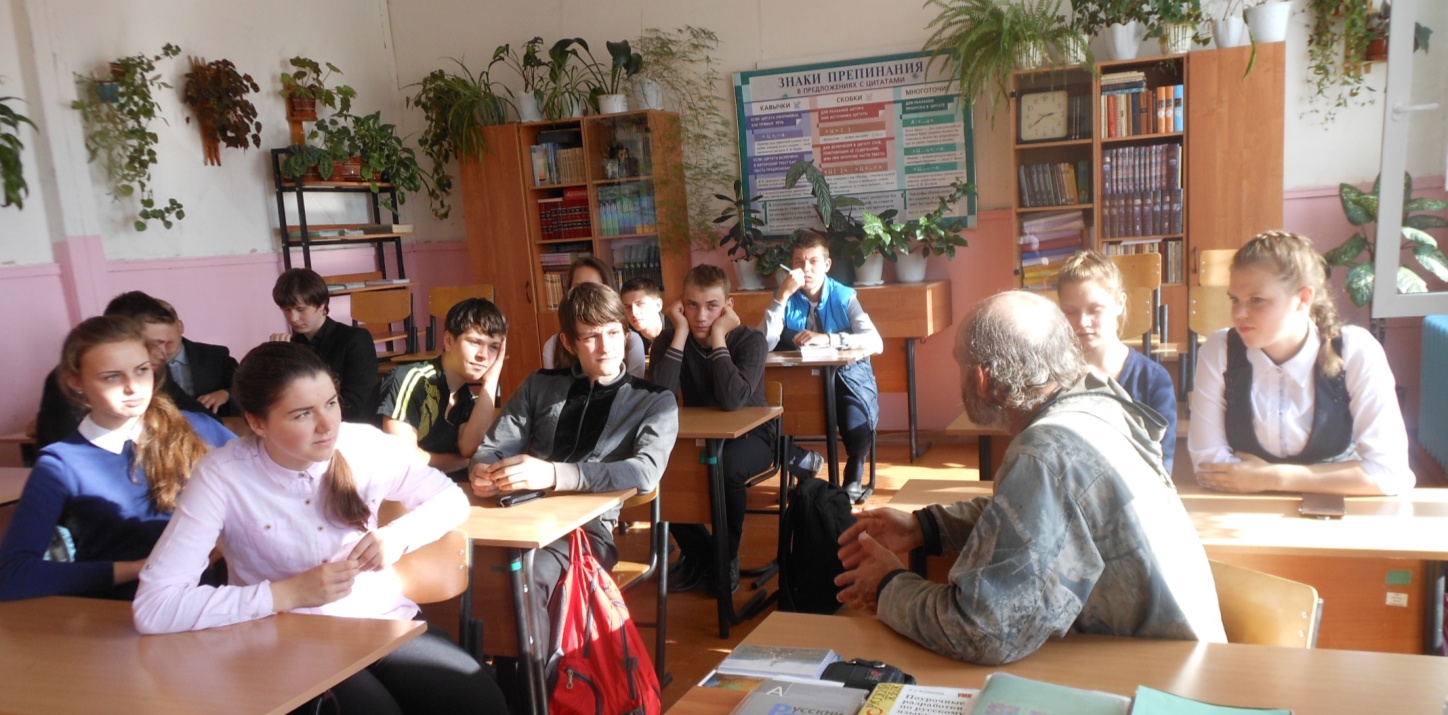 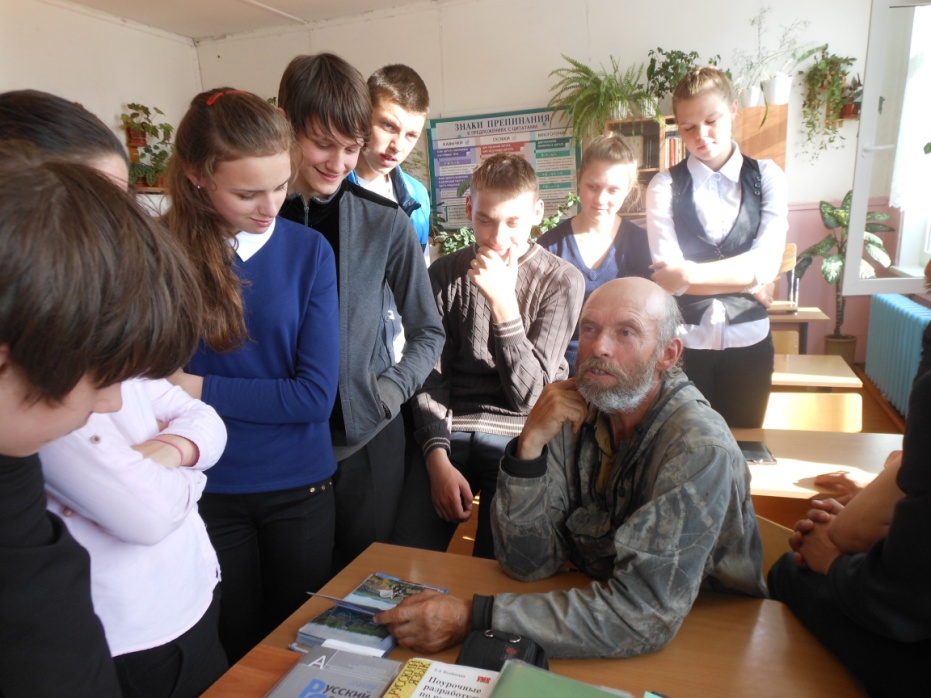 